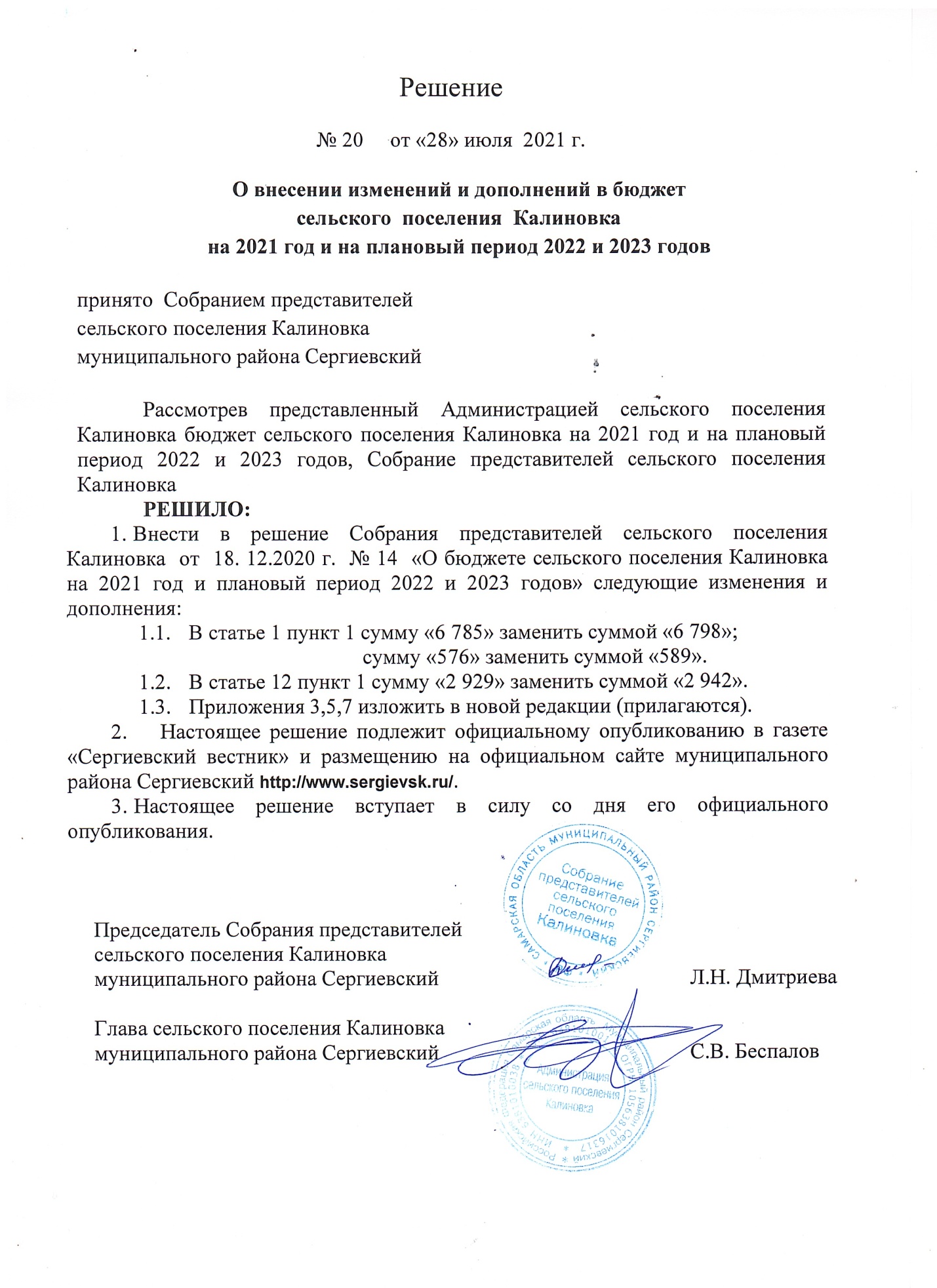 Приложение 3Приложение 3Приложение 3Приложение 3к Решению Собрания Представителей сельского поселения Калиновка муниципального района Сергиевский №20 от 28 июля 2021г.к Решению Собрания Представителей сельского поселения Калиновка муниципального района Сергиевский №20 от 28 июля 2021г.к Решению Собрания Представителей сельского поселения Калиновка муниципального района Сергиевский №20 от 28 июля 2021г.к Решению Собрания Представителей сельского поселения Калиновка муниципального района Сергиевский №20 от 28 июля 2021г.Ведомственная структура расходов бюджета сельского поселения Калиновка муниципального района Сергиевский Самарской области на очередной финансовый год 2021Ведомственная структура расходов бюджета сельского поселения Калиновка муниципального района Сергиевский Самарской области на очередной финансовый год 2021Ведомственная структура расходов бюджета сельского поселения Калиновка муниципального района Сергиевский Самарской области на очередной финансовый год 2021Ведомственная структура расходов бюджета сельского поселения Калиновка муниципального района Сергиевский Самарской области на очередной финансовый год 2021Ведомственная структура расходов бюджета сельского поселения Калиновка муниципального района Сергиевский Самарской области на очередной финансовый год 2021Ведомственная структура расходов бюджета сельского поселения Калиновка муниципального района Сергиевский Самарской области на очередной финансовый год 2021Ведомственная структура расходов бюджета сельского поселения Калиновка муниципального района Сергиевский Самарской области на очередной финансовый год 2021Ведомственная структура расходов бюджета сельского поселения Калиновка муниципального района Сергиевский Самарской области на очередной финансовый год 2021Ведомственная структура расходов бюджета сельского поселения Калиновка муниципального района Сергиевский Самарской области на очередной финансовый год 2021Код главного распорядителя бюджетных средствНаименование главного распорядителя средств местного бюджета, раздела, подраздела, целевой статьи, вида расходовРзПРЦСРЦСРВРСумма, тыс. рублейСумма, тыс. рублейКод главного распорядителя бюджетных средствНаименование главного распорядителя средств местного бюджета, раздела, подраздела, целевой статьи, вида расходовРзПРЦСРЦСРВРвсегов том числе за счет безвозмездных поступлений538Администрация сельского поселения Калиновка муниципального района Сергиевский Самарской области6 79895538Функционирование высшего должностного лица субъекта Российской Федерации и муниципального образования01027180538Муниципальная программа "Совершенствование муниципального управления сельского (городского) поселения муниципального района Сергиевский"010238 0 00 0000038 0 00 000007180538Расходы на выплаты персоналу государственных (муниципальных) органов010238 0 00 0000038 0 00 000001207180538Функционирование Правительства Российской Федерации, высших исполнительных органов государственной власти субъектов Российской Федерации, местных администраций01041 3620538Муниципальная программа "Совершенствование муниципального управления сельского (городского) поселения муниципального района Сергиевский"010438 0 00 0000038 0 00 000001 2090538Расходы на выплаты персоналу государственных (муниципальных) органов010438 0 00 0000038 0 00 000001209900538Иные закупки товаров, работ и услуг для обеспечения государственных (муниципальных) нужд010438 0 00 0000038 0 00 000002401500538Иные межбюджетные трансферты010438 0 00 0000038 0 00 00000540680538Уплата налогов, сборов и иных платежей010438 0 00 0000038 0 00 0000085020538Муниципальная программа "Управление и распоряжение муниципальным имуществом сельского (городского) поселения муниципального района Сергиевский"010440 0 00 0000040 0 00 000001530538Иные межбюджетные трансферты010440 0 00 0000040 0 00 000005401530538Обеспечение деятельности финансовых, налоговых и таможенных органов и органов финансового (финансово-бюджетного) надзора01061620538Муниципальная программа "Совершенствование муниципального управления сельского (городского) поселения муниципального района Сергиевский"010638 0 00 0000038 0 00 000001620538Иные межбюджетные трансферты010638 0 00 0000038 0 00 000005401620538Резервные фонды0111100538Непрограммные направления расходов местного бюджета011199 0 00 0000099 0 00 00000100538Резервные средства011199 0 00 0000099 0 00 00000870100538Другие общегосударственные вопросы01135170538Муниципальная программа "Совершенствование муниципального управления сельского (городского) поселения муниципального района Сергиевский"011338 0 00 0000038 0 00 000003860538Иные закупки товаров, работ и услуг для обеспечения государственных (муниципальных) нужд011338 0 00 0000038 0 00 000002401980538Иные межбюджетные трансферты011338 0 00 0000038 0 00 000005401880538Муниципальная программа "Управление и распоряжение муниципальным имуществом сельского (городского) поселения муниципального района Сергиевский"011340 0 00 0000040 0 00 00000100538Иные закупки товаров, работ и услуг для обеспечения государственных (муниципальных) нужд011340 0 00 0000040 0 00 00000240100538Муниципальная  программа "Реконструкция, ремонт и укрепление материально-технической  базы учреждений  сельского(городского) поселения муниципального района Сергиевский"011346 0 00 0000046 0 00 000001220538Иные закупки товаров, работ и услуг для обеспечения государственных (муниципальных) нужд011346 0 00 0000046 0 00 000002401220538Мобилизационная и вневойсковая подготовка02039595538Муниципальная программа "Совершенствование муниципального управления сельского (городского) поселения муниципального района Сергиевский"020338 0 00 0000038 0 00 000009595538Расходы на выплаты персоналу государственных (муниципальных) органов020338 0 00 0000038 0 00 000001209595538Защита населения и территории от чрезвычайных ситуаций природного и техногенного характера, пожарная безопасность03102680538Муниципальная программа "Защита населения и территории от чрезвычайных ситуаций природного и техногенного характера, обеспечение пожарной безопасности и создание условий для деятельности народной дружины на территории сельских (городского) поселения муниципального района Сергиевский"031041 0 00 0000041 0 00 000002680538Иные закупки товаров, работ и услуг для обеспечения государственных (муниципальных) нужд031041 0 00 0000041 0 00 000002402620538Уплата налогов, сборов и иных платежей031041 0 00 0000041 0 00 0000085060538Другие вопросы в области национальной безопасности и правоохранительной деятельности031410538Муниципальная программа "Противодействие коррупции на территории сельского (городского) поселения муниципального района Сергиевский"031445 0 00 0000045 0 00 0000010538Иные закупки товаров, работ и услуг для обеспечения государственных (муниципальных) нужд031445 0 00 0000045 0 00 0000024010538Дорожное хозяйство (дорожные фонды)04091 0220538Муниципальная программа "Содержание улично-дорожной сети сельского (городского) поселения муниципального района Сергиевский"040943 0 00 0000043 0 00 000009930538Иные закупки товаров, работ и услуг для обеспечения государственных (муниципальных) нужд040943 0 00 0000043 0 00 000002404450538Иные межбюджетные трансферты040943 0 00 0000043 0 00 000005405480538Мунициавльная программа "Модернизация и развитие автомобильных дорог общего пользования местного значений в поселении м.р. Сергиевский Самарской области"040949 0 00 0000049 0 00 00000290538Иные закупки товаров, работ и услуг для обеспечения государственных (муниципальных) нужд040949 0 00 0000049 0 00 00000240290538Благоустройство05037650538Муниципальная программа "Благоустройство территории сельского (городского) поселения муниципального района Сергиевский"050339 0 00 0000039 0 00 000006630538Иные закупки товаров, работ и услуг для обеспечения государственных (муниципальных) нужд050339 0 00 0000039 0 00 000002406630538Муниципальная программа "Содержание улично-дорожной сети сельского (городского) поселения муниципального района Сергиевский"050343 0 00 0000043 0 00 000001010538Иные закупки товаров, работ и услуг для обеспечения государственных (муниципальных) нужд050343 0 00 0000043 0 00 00000240640538Иные межбюджетные трансферты050343 0 00 0000043 0 00 00000540380538Другие вопросы в области охраны окружающей среды0605420538Муниципальная программа "Благоустройство территории сельского (городского) поселения муниципального района Сергиевский"060539 0 00 0000039 0 00 00000420538Иные закупки товаров, работ и услуг для обеспечения государственных (муниципальных) нужд060539 0 00 0000039 0 00 00000240410538Уплата налогов, сборов и иных платежей060539 0 00 0000039 0 00 0000085010538Молодежная политика0707300538Муниципальная программа "Развитие сферы культуры и молодежной политики на территории сельского  (городского) поселения  муниципального района Сергиевский"070744 0 00 0000044 0 00 00000300538Иные межбюджетные трансферты070744 0 00 0000044 0 00 00000540300538Культура08014360538Муниципальная программа "Развитие сферы культуры и молодежной политики на территории сельского  (городского) поселения  муниципального района Сергиевский"080144 0 00 0000044 0 00 000004360538Иные закупки товаров, работ и услуг для обеспечения государственных (муниципальных) нужд080144 0 00 0000044 0 00 00000240500538Иные межбюджетные трансферты080144 0 00 0000044 0 00 000005403860538Физическая культура11011 3700538Муниципальная программа "Развитие физической культуры и спорта на территории сельского (городского) поселения муниципального района Сергиевский"110148 0 00 0000048 0 00 000001 3700538Иные межбюджетные трансферты110148 0 00 0000048 0 00 000005401 3700ИТОГО6 79895Приложение 5Приложение 5Приложение 5Приложение 5к Решению Собрания Представителей сельского поселения Калиновка муниципального района Сергиевский №20 от 28 июля 2021г.к Решению Собрания Представителей сельского поселения Калиновка муниципального района Сергиевский №20 от 28 июля 2021г.к Решению Собрания Представителей сельского поселения Калиновка муниципального района Сергиевский №20 от 28 июля 2021г.к Решению Собрания Представителей сельского поселения Калиновка муниципального района Сергиевский №20 от 28 июля 2021г.Распределение бюджетных ассигнований по целевым статьям (муниципальным программам и непрограммным направлениям деятельности), группам видов расходов классификации расходов бюджета сельского поселения Калиновка на 2021 годРаспределение бюджетных ассигнований по целевым статьям (муниципальным программам и непрограммным направлениям деятельности), группам видов расходов классификации расходов бюджета сельского поселения Калиновка на 2021 годРаспределение бюджетных ассигнований по целевым статьям (муниципальным программам и непрограммным направлениям деятельности), группам видов расходов классификации расходов бюджета сельского поселения Калиновка на 2021 годРаспределение бюджетных ассигнований по целевым статьям (муниципальным программам и непрограммным направлениям деятельности), группам видов расходов классификации расходов бюджета сельского поселения Калиновка на 2021 годРаспределение бюджетных ассигнований по целевым статьям (муниципальным программам и непрограммным направлениям деятельности), группам видов расходов классификации расходов бюджета сельского поселения Калиновка на 2021 годРаспределение бюджетных ассигнований по целевым статьям (муниципальным программам и непрограммным направлениям деятельности), группам видов расходов классификации расходов бюджета сельского поселения Калиновка на 2021 годНаименованиеЦСРЦСРВРСумма, тыс. рублейСумма, тыс. рублейНаименованиеЦСРЦСРВРвсегов том числе за счет безвозмездных поступленийМуниципальная программа "Совершенствование муниципального управления сельского (городского) поселения муниципального района Сергиевский"38 0 00 0000038 0 00 000002 57095Расходы на выплаты персоналу государственных (муниципальных) органов38 0 00 0000038 0 00 000001201 80395Иные закупки товаров, работ и услуг для обеспечения государственных (муниципальных) нужд38 0 00 0000038 0 00 000002403480Иные межбюджетные трансферты38 0 00 0000038 0 00 000005404170Уплата налогов, сборов и иных платежей38 0 00 0000038 0 00 0000085020Муниципальная программа "Благоустройство территории сельского (городского) поселения муниципального района Сергиевский"39 0 00 0000039 0 00 000007050Иные закупки товаров, работ и услуг для обеспечения государственных (муниципальных) нужд39 0 00 0000039 0 00 000002407040Уплата налогов, сборов и иных платежей39 0 00 0000039 0 00 0000085010Муниципальная программа "Управление и распоряжение муниципальным имуществом сельского (городского) поселения муниципального района Сергиевский"40 0 00 0000040 0 00 000001630Иные закупки товаров, работ и услуг для обеспечения государственных (муниципальных) нужд40 0 00 0000040 0 00 00000240100Иные межбюджетные трансферты40 0 00 0000040 0 00 000005401530Муниципальная программа "Защита населения и территории от чрезвычайных ситуаций природного и техногенного характера, обеспечение пожарной безопасности и создание условий для деятельности народной дружины на территории сельских (городского) поселения муниципального района Сергиевский"41 0 00 0000041 0 00 000002680Иные закупки товаров, работ и услуг для обеспечения государственных (муниципальных) нужд41 0 00 0000041 0 00 000002402620Уплата налогов, сборов и иных платежей41 0 00 0000041 0 00 0000085060Муниципальная программа "Содержание улично-дорожной сети сельского (городского) поселения муниципального района Сергиевский"43 0 00 0000043 0 00 000001 0940Иные закупки товаров, работ и услуг для обеспечения государственных (муниципальных) нужд43 0 00 0000043 0 00 000002405080Иные межбюджетные трансферты43 0 00 0000043 0 00 000005405860Муниципальная программа "Развитие сферы культуры и молодежной политики на территории сельского  (городского) поселения  муниципального района Сергиевский"44 0 00 0000044 0 00 000004660Иные закупки товаров, работ и услуг для обеспечения государственных (муниципальных) нужд44 0 00 0000044 0 00 00000240500Иные межбюджетные трансферты44 0 00 0000044 0 00 000005404160Муниципальная программа "Противодействие коррупции на территории сельского (городского) поселения муниципального района Сергиевский"45 0 00 0000045 0 00 0000010Иные закупки товаров, работ и услуг для обеспечения государственных (муниципальных) нужд45 0 00 0000045 0 00 0000024010Муниципальная  программа "Реконструкция, ремонт и укрепление материально-технической  базы учреждений  сельского(городского) поселения муниципального района Сергиевский"46 0 00 0000046 0 00 000001220Иные закупки товаров, работ и услуг для обеспечения государственных (муниципальных) нужд46 0 00 0000046 0 00 000002401220Муниципальная программа "Развитие физической культуры и спорта на территории сельского (городского) поселения муниципального района Сергиевский"48 0 00 0000048 0 00 000001 3700Иные межбюджетные трансферты48 0 00 0000048 0 00 000005401 3700Мунициавльная программа "Модернизация и развитие автомобильных дорог общего пользования местного значений в поселении м.р. Сергиевский Самарской области"49 0 00 0000049 0 00 00000290Иные закупки товаров, работ и услуг для обеспечения государственных (муниципальных) нужд49 0 00 0000049 0 00 00000240290Непрограммные направления расходов местного бюджета99 0 00 0000099 0 00 00000100Резервные средства99 0 00 0000099 0 00 00000870100ИТОГО6 79895Приложение № 7
к Решению Собрания Представителей
сельского поселения Калиновка 
муниципального района Сергиевский
                                                                                                                                                                   №20  от "28" июля 2021 года    Приложение № 7
к Решению Собрания Представителей
сельского поселения Калиновка 
муниципального района Сергиевский
                                                                                                                                                                   №20  от "28" июля 2021 года    Источники внутреннего финансирования дефицита местного бюджета  на 2021 годИсточники внутреннего финансирования дефицита местного бюджета  на 2021 годИсточники внутреннего финансирования дефицита местного бюджета  на 2021 годИсточники внутреннего финансирования дефицита местного бюджета  на 2021 годИсточники внутреннего финансирования дефицита местного бюджета  на 2021 годИсточники внутреннего финансирования дефицита местного бюджета  на 2021 годИсточники внутреннего финансирования дефицита местного бюджета  на 2021 годИсточники внутреннего финансирования дефицита местного бюджета  на 2021 годИсточники внутреннего финансирования дефицита местного бюджета  на 2021 годИсточники внутреннего финансирования дефицита местного бюджета  на 2021 годИсточники внутреннего финансирования дефицита местного бюджета  на 2021 годИсточники внутреннего финансирования дефицита местного бюджета  на 2021 годИсточники внутреннего финансирования дефицита местного бюджета  на 2021 годИсточники внутреннего финансирования дефицита местного бюджета  на 2021 годИсточники внутреннего финансирования дефицита местного бюджета  на 2021 годИсточники внутреннего финансирования дефицита местного бюджета  на 2021 годИсточники внутреннего финансирования дефицита местного бюджета  на 2021 годИсточники внутреннего финансирования дефицита местного бюджета  на 2021 годКод администратораКодКодНаименованиеНаименованиеСумма, тыс.рублей53801 00 00 00 00 0000 00001 00 00 00 00 0000 000ИСТОЧНИКИ ВНУТРЕННЕГО ФИНАНСИРОВАНИЯ ДЕФИЦИТОВ БЮДЖЕТОВИСТОЧНИКИ ВНУТРЕННЕГО ФИНАНСИРОВАНИЯ ДЕФИЦИТОВ БЮДЖЕТОВ58953801 02 00 00 00 0000 00001 02 00 00 00 0000 000Кредиты кредитных организацийКредиты кредитных организаций053801 02 00 00 00 0000 70001 02 00 00 00 0000 700Получение  кредитов от кредитных организаций в валюте Российской ФедерацииПолучение  кредитов от кредитных организаций в валюте Российской Федерации053801 02 00 00 10 0000 71001 02 00 00 10 0000 710Получение кредитов от кредитных организаций бюджетами сельских поселений в валюте Российской ФедерацииПолучение кредитов от кредитных организаций бюджетами сельских поселений в валюте Российской Федерации053801 05 00 00 00 0000 00001 05 00 00 00 0000 000Изменение остатков средств на счетах по учету средств бюджетовИзменение остатков средств на счетах по учету средств бюджетов58953801 05 00 00 00 0000 50001 05 00 00 00 0000 500Увеличение остатков средств бюджетовУвеличение остатков средств бюджетов-620953801 05 02 00 00 0000 50001 05 02 00 00 0000 500Увеличение прочих остатков средств бюджетовУвеличение прочих остатков средств бюджетов-620953801 05 02 01 00 0000 51001 05 02 01 00 0000 510Увеличение прочих остатков денежных  средств бюджетовУвеличение прочих остатков денежных  средств бюджетов-620953801 05 02 01 10 0000 51001 05 02 01 10 0000 510Увеличение прочих остатков денежных средств бюджетов поселенийУвеличение прочих остатков денежных средств бюджетов поселений-620953801 05 00 00 00 0000 60001 05 00 00 00 0000 600Уменьшение остатков средств бюджетовУменьшение остатков средств бюджетов679853801 05 02 00 00 0000 60001 05 02 00 00 0000 600Уменьшение прочих остатков средств бюджетовУменьшение прочих остатков средств бюджетов679853801 05 02 01 00 0000 61001 05 02 01 00 0000 610Уменьшение прочих остатков денежных  средств бюджетовУменьшение прочих остатков денежных  средств бюджетов679853801 05 02 01 10 0000 61001 05 02 01 10 0000 610Уменьшение прочих остатков денежных средств бюджетов поселенийУменьшение прочих остатков денежных средств бюджетов поселений6798